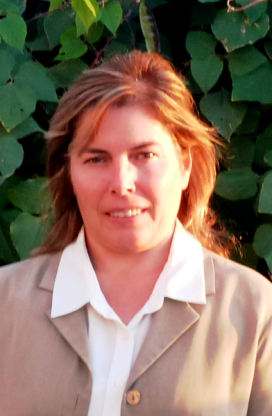 Yrd.Doç.Dr.Reyhan Sabri (Kısa Özgeçmiş)Yrd.Doç.Dr Reyhan Sabri, Yakın Doğu Üniversitesi Mimarlık Bölümünde öğretim üyesi olup, mimari tasarım ve mimari koruma/restorasyon sahalarında lisans ve yüksek lisans/doktora dersleri vermektedir. Aslen Kıbrıslı olan Dr. Sabri, Orta Doğu Teknik Üniversitesi Mimarlık Bölümü’nden mezun olduktan sonra yine aynı üniversitede mimari restorasyon sahasında master yapmış, doktorasını ise İngiltere’de, Manchester Üniversitesi’nde tamamlamıştır. Doktora çalışmasından itibaren araştırmalarını ağırlıklı olarak Kıbrıs’taki vakıf tarihi eserlerin koruma anlayış ve uygulamalarının gelişimi ve kültür mirası politikalarının bu sahadaki etkileri üzerinde yoğunlaştırmıştır. Uzun yıllar Dubai’de yaşadıktan sonra 2013’te adaya dönüş yapan Dr. Reyhan Sabri, evli ve iki çocuk annesidir.